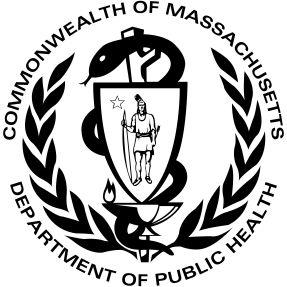 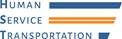 Transporti di Intervenson Prikósi (EI)Si bu mesti transporti pa bu fidju ten sirvisu di EI, Dipartamentu di Saúdi Públiku (DPH, si sigla na Inglés) podi djuda-u.MODI KI BU TA KONKÔRI:Marka un riunon ku Planu di Atendimentu Familiar Individualizadu (IFSP, si sigla na Inglês) pa adisiona sirvisus di transporti na IFSP. Bô ku bu Kordenador di Sirvisus ta bai prinxi un formuláriu di Pididu di Transporti. Informasons na formuláriu (bu nomi, nomi di bu fidju, inderesu, numeru di tilifoni y algen ki bu ta autoriza pa toma bu fidju na autokaru) ta mandadu pa inpreza di transporti, pa Autoridadi Rijional di Tránzitu y pa iskritóriu di Transporti di Sirvisus Umánus pa da y pága pa sirvisu di transporti. Transporti ta dádu dentu di 30 dia dipôs di un pididu pur iskritu pa sirvisu.SIGURANSA & MUNITORAMENTU:DPH y Iskritóriu di Transporti di Sirvisus Umánus (HST, si sigla na Inglês) ten rikizitus pa inprezas di transporti, prugramas di EI y páis pa manti mininus siguru y bu informasons privadu.RISPONSABILIDADIS DI PÁIS Un pai ten ki:Ranja un lugar di siguransa infantil ki ta bai di akordu ku orientasons fiderais di siguransa y ki ta kunbina ku altura y pézu di bu fidju.Un pai ou risponsável dêbi viaja ku mininu ki ten ménus di 18 més di idadi.Identifika na inpreza di transporti, tudu algen ki bu krê pa toma bu fidju na autokaru. Kés algen li débi ten un identifikason ku fotu pa konfirma es é kenha. Inpreza di transporti KA TA déxa ki ningen ki ka sta na lista toma bu fidju na autokaru. Poi bu fidju sisti servisus regularmenti.Sta prontu na óra markadu pa tomadu bu fidju y fika na kaza na óra ki markadu pa intrega bu fidju.Txoma pa inpreza di transporti y pa prugrama di EI pelu ménus un óra antis di oráriu markadu si bu fidju ka sta bai.Informa kualker prublema di transporti na prugrama di EI.TRANSPORTI PODI SUSPENDEDU SI:Bô, ou algen ki bu autoriza pa toma bu fidju ka sta na kaza pa toma-l.Si bu perdi transporti 3 bês na un més sen txoma pa inpreza di transporti pelu ménus 1 óra antis di óra di toma bu fidju.Si bu ka uza transporti pa 2 més sigidu.NHA PRUGRAMA DI INTERVENSON PRIKÓSI É:            NHA INPREZA DI TRANSPORTI É: 